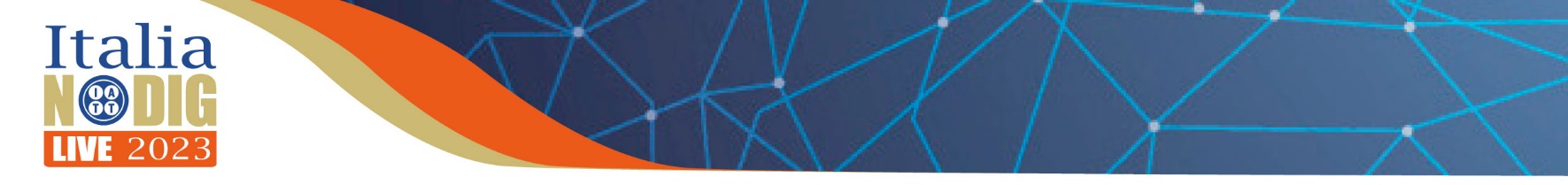 MODULO DI ISCRIZIONE Dimostrazione pratiche c/o area esternaSi prega di dare conferma entro il 22 maggio p.v. inviando il presente modulo per email a iatt@iatt.info Barrare i giorni desiderati:Nome ......................................................................................................................................Cognome...........................................................................................................................Azienda / Ente...............................................................................................................Telefono................................................................................................................................e-mail.....................................................................................................................................Data.......................................         Firma...................................................................Per avere il riconoscimento dei CFP (ingegneri e geologi) compilare i seguenti campi:

Ordine di appartenenza ………………………………..		Provincia……………………………………………..                                        N° iscrizione Albo ……………………………..                                  Codice Fiscale ………………………………………………
Esprimo il consenso esplicito per l’invio di comunicazioni da parte di IATT. Finalità descritta al punto 2.2 dell’Informativa ex art. 13 e 14 del Reg.Gen. sulla Protezione dei Dati 2016/679 e al dlgs 196/2003 e smi, presente sul nostro sito Privacy Policy.			Per informazioni rivolgersi alla Segreteria Organizzativa IATTTel: 0639721997 email: iatt@iatt.info	